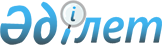 О внесении изменений в приказ Министра сельского хозяйства Республики Казахстан от 21 мая 2015 года № 7-1/453 "Об утверждении Правил выдачи ветеринарных документов и требований к их бланкам"Приказ Министра сельского хозяйства Республики Казахстан от 30 ноября 2015 года № 7-1/1041. Зарегистрирован в Министерстве юстиции Республики Казахстан 11 декабря 2015 года № 12395

      ПРИКАЗЫВАЮ:



      1. Внести в приказ Министра сельского хозяйства Республики Казахстан от 21 мая 2015 года № 7-1/453 «Об утверждении Правил выдачи ветеринарных документов и требований к их бланкам» (зарегистрированный в Реестре государственной регистрации нормативных правовых актов за № 11898, опубликованный 16 сентября 2015 года в информационно-правовой системе «Әділет») следующие изменения:



      в Правилах выдачи ветеринарных документов и требований к их бланкам, утвержденных указанным приказом:



      пункт 3 изложить в новой редакции:

      «3. Бланки ветеринарного сертификата, ветеринарно-санитарного заключения, ветеринарной справки выдаются на государственном или русском языках, ветеринарный сертификат – при необходимости на английском языке.

      Номер ветеринарного документа состоит из буквенных и цифровых символов (символы разделяются дефисом) включающие:

      первые два символа – литерный код РК (двухбуквенное сокращенное название, соответствующее коду ISO - Международной организации по стандартизации);

      третий символ – литерный код области, города республиканского значения, столицы;

      четвертый-пятый символы – порядковый номер района (города областного значения);

      шестой – одиннадцатый символы – порядковый номер документа.

      Литерный код области, города республиканского значения, столицы, порядковый номер района (города областного значения) вносится согласно приложению 1 к Правилам присвоения учетных номеров объектам производства, осуществляющим выращивание животных, заготовку (убой), хранение, переработку и реализацию животных, продукции и сырья животного происхождения, а также организациям по производству, хранению и реализации ветеринарных препаратов, кормов и кормовых добавок, утвержденным приказом Министра сельского хозяйства Республики Казахстан от 23 января 2015 года № 7-1/37 «Об утверждении Правил присвоения учетных номеров объектам производства, осуществляющим выращивание животных, заготовку (убой), хранение, переработку и реализацию животных, продукции и сырья животного происхождения, а также организациям по производству, хранению и реализации ветеринарных препаратов, кормов и кормовых добавок» (зарегистрированный в Реестре государственной регистрации нормативных правовых актов за № 10466).

      При нумерации ветеринарных документов, выдаваемых в городах республиканского значения, столице в четвертом-пятом символах указываются нули.

      Учет выданных ветеринарных документов проводится наравне с документами строгой отчетности, копии и корешки ветеринарных документов подлежат хранению в течение трех лет.

      В тексте ветеринарных документов, оформленных на бумажных бланках, не допускаются заполнение разными чернилами, почерком, шрифтом, а также исправления, за исключением зачеркиваний, предусмотренных формой ветеринарного документа или осуществляемых в других согласованных случаях (рядом с исправлением ставится печать, разборчивая подпись и указывается прописью фамилия, имя, отчество должностного лица внесшего исправление).

      Ветеринарные документы, оформленные на бумажных бланках заверяются печатью, имеющие ясный оттиск печати, указывается даты выдачи, полное наименование должности, инициалы должностного лица, выдавшего ветеринарный документ, подписи и оформляются в соответствии с требованиям настоящих Правил.»;



      пункт 9 изложить в новой редакции:

      «9. На перемещаемый (перевозимый) объект, вывозимый из Республики Казахстан в государства-члены Евразийского экономического союза, выдается ветеринарный сертификат в соответствии с Едиными ветеринарными (ветеринарно-санитарными) требованиями, предъявляемыми к товарам, подлежащим ветеринарному контролю (надзору), утвержденными решением Комиссии Таможенного союза от 18 июня 2010 года № 317 (далее – Единые ветеринарные (ветеринарно-санитарные) требования).

      Перемещаемые (перевозимые) объекты, ввезенные в Республику Казахстан из третьих стран (государства, не являющиеся членами Евразийского экономического союза) по требованиям, отличающиеся от Единых ветеринарных (ветеринарно-санитарных) требований, и произведенная от них продукция не могут вывозится в государства-члены Евразийского экономического союза.»;



      пункт 10 изложить в новой редакции:

      «10. Заявитель для получения ветеринарного сертификата в срок не менее трех рабочих дней до начала транспортировки подает документы в соответствующее территориальное подразделение, или посредством веб-портала «электронного правительства»: www.egov.kz, www. elicense.kz (далее – портал).

      Для получения ветеринарного сертификата необходимы следующие документы:

      1) заявление по форме согласно приложению 3 к настоящим Правилам;

      2) при перемещении (перевозке) животных – ветеринарный паспорт, выданный на сельскохозяйственное животное, в соответствии с Правилами идентификации сельскохозяйственных животных, утвержденными приказом Министра сельского хозяйства Республики Казахстан от 30 января 2015 года № 7-1/68 (зарегистрированный в Реестре государственной регистрации нормативных правовых актов за № 11127), или выписка из ветеринарного паспорта, при перемещении (перевозке) собак и кошек ветеринарный паспорт по форме, утвержденной Едиными ветеринарными (ветеринарно-санитарными) требованиями или международный паспорт;

      3) при перемещении (перевозке) племенных животных на каждую голову животного и племенной продукции (материала) дополнительно – племенное свидетельство или эквивалентный ему документ, выданный в соответствии с приказом Министра сельского хозяйства Республики Казахстан от 14 апреля 2015 года № 3-2/330 «Об утверждении форм племенных свидетельств на все виды племенной продукции (материала) и Правил их выдачи» (зарегистрированный в Реестре государственной регистрации нормативных правовых актов за № 11196);

      4) при транспортировке продукции, сырья животного происхождения, корма – акт экспертизы (протокол испытаний), выданный государственной ветеринарной лабораторией в соответствии с Правилами выдачи акта экспертизы (протокола испытаний), утвержденными приказом Министра сельского хозяйства Республики Казахстан от 16 января 2015 года № 7-1/19 (зарегистрированный в Реестре государственной регистрации нормативных правовых актов за № 10410), или аккредитованной в национальных системах аккредитации лабораторией государства-члена Евразийского экономического союза и включенной в Единый реестр органов по оценке соответствия Евразийского экономического союза в соответствии с Договором о Евразийском экономическом союзе от 29 мая 2014 года;

      5) при транспортировке рыб и других водных животных (рыба живая, свежая, охлажденная, мороженая, а также раки, гаммарус, артемия салина (цисты)) свыше пяти килограмм – справка о происхождении вылова, выданная территориальным подразделением уполномоченного органа в области охраны, воспроизводства и использования животного мира в соответствии с приказом Министра окружающей среды и водных ресурсов Республики Казахстан от 5 июня 2014 года № 204-Ө «Об утверждении формы справки о происхождении вылова» (зарегистрированный в Реестре государственной регистрации нормативных правовых актов за № 9570) (далее – справка о происхождения вылова) на перемещаемый (перевозимый) объем рыб и других водных животных (рыба живая, свежая, охлажденная, мороженая, а также раки, гаммарус, артемия салина (цисты));

      6) при перемещении (перевозке) объекта в третьи страны (государства, не являющиеся членами Евразийского экономического союза) – разрешение на экспорт перемещаемых (перевозимых) объектов с учетом оценки эпизоотической ситуации на соответствующей территории;

      7) при перемещении (перевозке) объектов, перемещенных (перевезенных) из одной административно-территориальной единицы республики в другую  в административно-территориальную единицу республики и (или) смене владельца перемещаемого (перевозимого) объекта в пределах одной административно-территориальной единицы республики, с целью вывоза в третьи страны (государства, не являющиеся членами Евразийского экономического союза), государства-члены Евразийского экономического союза – ветеринарная справка;

      8) квитанция об оплате за бланк.

      Предоставление вышеуказанных документов не требуется в случае наличия возможности получения информации, содержащейся в этих документах, из государственных информационных систем.

      В случае отсутствия возможности получения информации из государственных информационных систем заявителем предоставляются копии требуемых документов.

      При подаче электронного запроса также обеспечивается предоставление электронных копий требуемых документов, в случае отсутствия возможности получения их из государственных информационных систем.»;



      пункт 13 изложить в новой редакции:

      «13. Основаниями для отказа в выдаче ветеринарного сертификата на перемещаемый (перевозимый) объект являются:

      1) неполный пакет документов;

      2) несоответствие информации о перемещаемом (перевозимом) объекте в представленных документах;

      3) несоответствие перемещаемого (перевозимого) объекта, транспортного средства ветеринарным (ветеринарно-санитарным) требованиям и правилам безопасности;

      4) отсутствие разрешения на экспорт перемещаемых (перевозимых) объектов с учетом оценки эпизоотической ситуации на соответствующей территории, (при экспорте в третьи страны (государства, не являющиеся членами Евразийского экономического союза));

      5) вывоз в государства-члены Евразийского экономического союза перемещаемых (перевозимых) объектов, ввезенных в Республику Казахстан из третьих стран (государства, не являющиеся членами Евразийского экономического союза) по требованиям, отличающихся от Единых ветеринарных (ветеринарно-санитарных) требований и произведенной от них продукции.»;



      пункты 24 и 25 изложить в новой редакции:

      «24. Ветеринарная справка выдается на животное, продукцию и сырье животного происхождения, исходя из наличия ветеринарного паспорта и индивидуального номера животного, результатов ветеринарного осмотра, эпизоотической ситуации на территории соответствующей административно-территориальной единицы, сведений о животных, имеющихся базе данных по идентификации сельскохозяйственных животных или в выписке из нее, справки о происхождении вылова на перемещаемый (перевозимый) объем (при транспортировке рыб и других водных животных (рыба живая, свежая, охлажденная, мороженая, а также раки, гаммарус, артемия салина (цисты)) свыше пяти килограмм), ветеринарного документа (при перемещении объектов ветеринарного (ветеринарно-санитарного) контроля по территории республики, ввезенных из государств-членов Евразийского экономического союза и третьих стран (государств, не являющиеся членами Евразийского экономического союза)), и оформляется в день обращения заявителя.

      Ветеринарная справка действительна на территории Республики Казахстан и выдается по форме, согласно приложению 7 к настоящим Правилам с обязательным заполнением всех строк.

      При перемещении объектов ветеринарно-санитарного контроля и надзора по территории Республики Казахстан, ввезенных из государств-членов Евразийского экономического союза и третьих стран (государства, не являющиеся членами Евразийского экономического союза), в ветеринарной справке указывается также сведения о ветеринарном документе, по которому был ввезен на территорию республики объект ветеринарно-санитарного контроля и надзора (дата и номер документа, страна происхождения товара).

      Сведения о выданных ветеринарных справках при их выдаче, прибытии в пункт назначения вносятся в информационную систему в течение суток со дня выдачи ветеринарной справки, прибытия  перемещаемого (перевозимого) объекта в пункт назначения, за исключением технических перерывов в связи с проведением ремонтных работ.

      Ветеринарная справка, выданная на животное, продукцию и сырье животного происхождения, действительна до пункта назначения, на молоко от животного – в течение месяца с момента выдачи. При изменении эпизоотической ситуации места выхода животного, продукции и сырья животного происхождения ранее выданная ветеринарная справка изымается.

      25. Заявитель, осуществляющий перемещение (перевозку) животного, продукции и сырья животного происхождения, кормов, обращается с заявлением по форме, согласно приложению 8 к настоящим Правилам к специалисту в области ветеринарии государственной ветеринарной организации (далее – специалист в области ветеринарии), созданной местными исполнительными органами по месту происхождения животного, продукции и сырья животного происхождения.

      На объектах производства, осуществляющих убой животных, переработку и реализацию продукции и сырья животного происхождения ветеринарная справка на животных, продукцию и сырье животного происхождения выдается аттестованным ветеринарным врачом подразделения производственного контроля (далее – аттестованный ветеринарный врач), в порядке утверждаемом в соответствии с подпунктом 46-8) статьи 8 Закона.

      При транспортировке рыб и других водных животных (рыба живая, свежая, охлажденная, мороженая, а также раки, гаммарус, артемия салина (цисты)) свыше пяти килограмм необходима справка о происхождении вылова.

      При перемещении объектов ветеринарно-санитарного контроля и надзора по территории Республики Казахстан, ввезенных из государств-членов Евразийского экономического союза и третьих стран (государств, не являющиеся членами Евразийского экономического союза), необходима копия ветеринарного документа, по которому был ввезен объект ветеринарно-санитарного контроля и надзора.»;



      пункт 27 изложить в новой редакции:

      «27. Ветеринарный врач выдает заявителю в день обращения письменный мотивированный отказ в выдаче ветеринарной справки в случаях:

      1) изменения (ухудшения) эпизоотической ситуации места происхождения (нахождения) животного, продукции и сырья животного происхождения по инфекционным болезням животных;

      2) установления неблагополучной зоны места происхождения (нахождения) животного, продукции и сырья животного происхождения;

      3) отсутствия индивидуального номера животного;

      4) несоответствия животного, продукции и сырья животного происхождения, транспортного средства ветеринарным (ветеринарно-санитарным) правилам и требованиям;

      5) отсутствия документов, указанных в пункте 24 настоящих Правил.»;



      пункт 30 изложить в новый редакции:

      «30. Бланки ветеринарных документов являются документами строгой отчетности и должны соответствовать следующим требованиям:

      1) бланки ветеринарных сертификатов Республики Казахстан и бланки их корешков имеют не менее пяти степеней защиты, в том числе:

      цвет;

      водяные знаки;

      типографский номер и порядковый номер бланка (число из восьми арабских цифр);

      гильоширную рамку позитивного отображения;

      микротекст, размещенный по периметру гильоширной рамки.

      Бланки ветеринарных сертификатов идентичны по цвету, оформлению и элементам защиты. Формат бланка 210 х 297 миллиметров.

      Бланк изготавливается на специальной бумаге, содержащей не менее 50% хлопкового волокна, с эксклюзивным водяным знаком, который является просветно-затененным, с выраженной контрастностью, обеспечивающий его надежный визуальный контроль. Бумага не имеет свечения под действием ультрафиолетового излучения, содержит не менее двух видов волокон, контролируемых в видимой или иных областях спектра. Специальные волокна, имеющие видимую люминесценцию голубого цвета под действием ультрафиолетового излучения, не применяются.

      Бланки ветеринарных сертификатов Евразийского экономического союза должны соответствовать требованиям, утвержденным Решением Комиссии Таможенного союза от 18 ноября 2010 года № 455;

      2) бланк ветеринарно-санитарного заключения обладает следующими степенями защиты:

      рамка на лицевой стороне, выполненная способом офсетной печати;

      тангирная сетка двух видов;

      антикопировальный элемент.

      Бланки выпускаются светло-зеленого цвета. Формат бланка 210 х 297 миллиметров;

      3) бланк ветеринарной справки обладает следующими степенями защиты:

      рамка на лицевой стороне, выполненная способом офсетной печати;

      тангирная сетка двух видов;

      антикопировальный элемент.

      Бланки ветеринарных справок выпускаются синего цвета. Формат бланка 210 х 297 миллиметров.».



      2. Департаменту ветеринарной и пищевой безопасности Министерства сельского хозяйства Республики Казахстан в установленном законодательством порядке обеспечить:

      1) государственную регистрацию настоящего приказа в Министерстве юстиции Республики Казахстан;

      2) в течение десяти календарных дней после государственной регистрации настоящего приказа в Министерстве юстиции Республики Казахстан направление его копии на официальное опубликование в периодические печатные издания и в информационно-правовую систему «Әділет»;

      3) размещение настоящего приказа на интернет-ресурсе Министерства сельского хозяйства Республики Казахстан и на интранет-портале государственных органов.



      3. Контроль за исполнением настоящего приказа возложить на курирующего вице-министра сельского хозяйства Республики Казахстан.



      4. Настоящий приказ вводится в действие по истечении десяти календарных дней после дня его первого официального опубликования.       Министр сельского хозяйства

      Республики Казахстан                        А. Мамытбеков      «СОГЛАСОВАН»

      Министр по инвестициям и развитию

      Республики Казахстан

      __________________ А. Исекешев

      3 декабря 2015 год      «СОГЛАСОВАН»

      Министр национальной экономики

      Республики Казахстан

      ______________________Е. Досаев

      5 декабря 2015 год
					© 2012. РГП на ПХВ «Институт законодательства и правовой информации Республики Казахстан» Министерства юстиции Республики Казахстан
				